Supplementary materialSupplementary Table 1. Description of the dietary indexes excluded, and the criteria applied for the exclusion. aMediterranean Lifestyle index. bMediterranean Diet Quality Index. cItalian Mediterranean Index. dMediterranean Adequacy Index. eMediterranean Adherence Diet Screener. fMediterranean Diet Score. gModified Mediterranean Diet Score. hAlternate Mediterranean Diet Score. iMediterranean Food Pattern. jMediterranean Score. kRelative Mediterranean Diet. lAdapted Relative Mediterranean Diet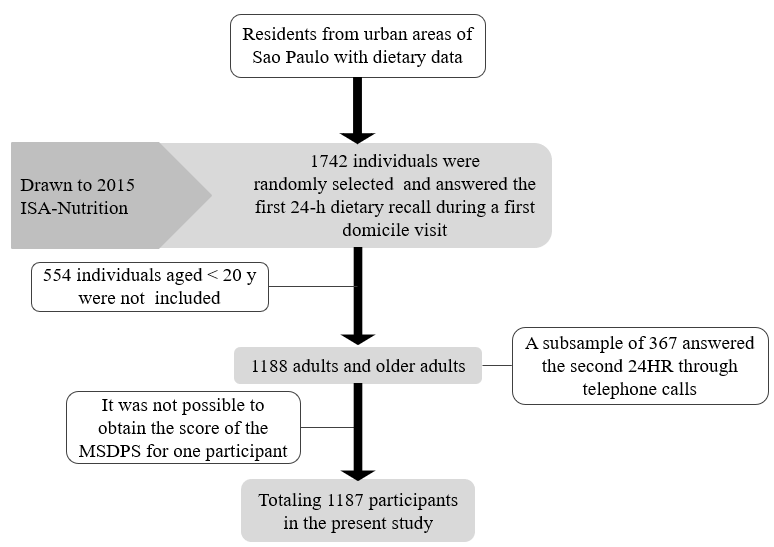 Supplementary Figure 1. Description of the sample in the 2015 Health Survey of São Paulo with Focus on Nutrition Study (2015 ISA-Nutrition) included in the present study.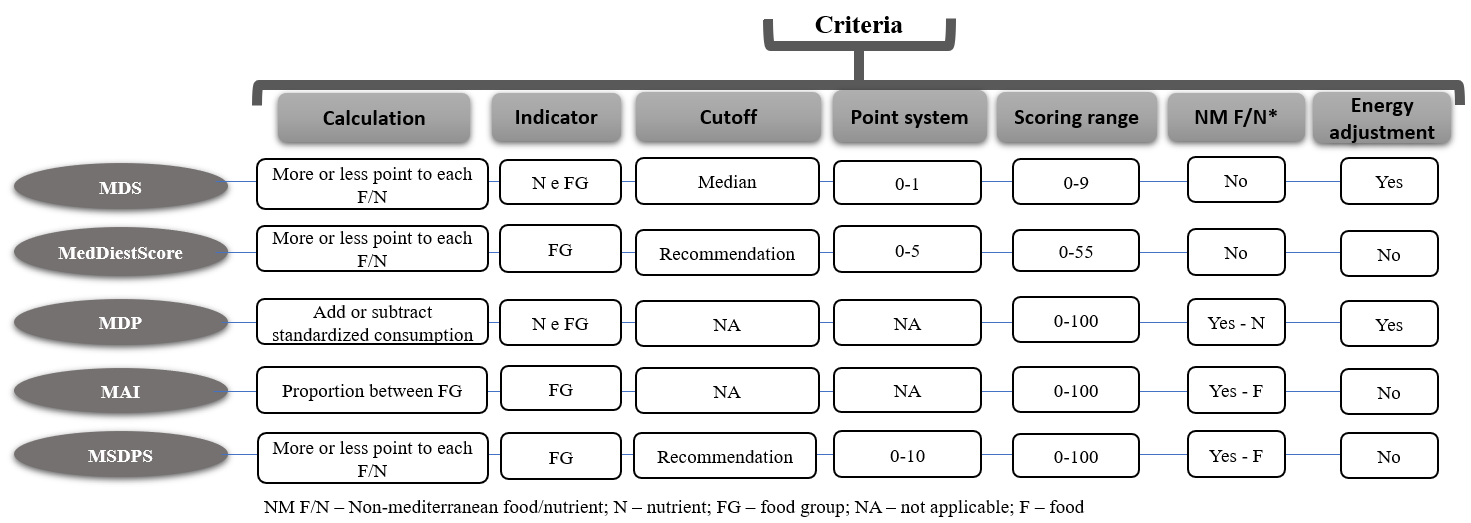 Supplementary Figure 2. Criteria adopted in constructing the five selected dietary indexes.Authors (year)Dietary indexCountryScoring rangeReason for exclusionSotos-Prieto et al.24MEDLIFEa Spain0-28Structure questionnaire/not applicable to 24HDR dataGerber et al.25Med-DQI-2000bSouth of France0-14MedDietScore variationGerber et al.25Med-DQI-f-2000South of France0-16MedDietScore variationGerber26Med-DQI-2006France0-14MedDietScore variationAgnoli et al.27IMI-2011cItaly0-11MDS variationKnoops et al.28MAI-2006dMediterranean and non-Mediterranean European countriesNot normalizedNot normalizedSchröder et al.29MEDAS-2011eSpain0-14Structure questionnaire/not applicable to 24HDR dataDomınguez et al.30MEDAS-2013Spain0-13Structure questionnaire/not applicable to 24HDR dataHaveman-Nies et al.10MDS-2001fWestern countries (USA, Europe)0-8MDS variationHaveman-Nies et al.31MDS-2002Western countries (Europe)0-7MDS variationKnoops et al.32MDS-2004Western countries (Europe)0-8MDS variationCade et al.33MDS-2011United Kingdom0-10MDS variationTrichopoulou et al.34
mMDSgMediterranean and non-Mediterranean European countries0-9MDS variationYang et al.11mMDS-2014 USA0-42Structure questionnaire/not applicable to 24HDR dataFung et al.12aMED-2005hUSA0-9MDS variationSanchez-Taınta et al.35MeDiet-2008iSpain0-14Structure questionnaire/not applicable to 24HDR dataGoulet et al.36MS-2003jCanada0-44MedDietScore variationBuckland et al.37rMED-2009kSpain0-18MDS variation Buckland et al.38arMED-2013l Mediterranean and non-Mediterranean European countries0-16MDS variation